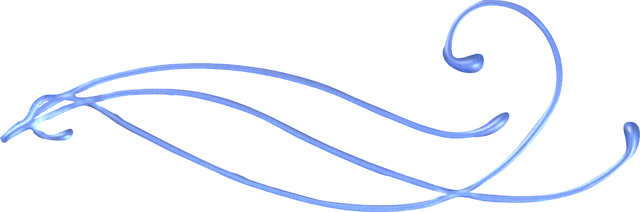 “Lessons Learned”George L. Behrens Chapter #504Order of the Eastern StarCordially invites you to our Inspection of OfficersMonday, May 22, 2023 at 7:30 pm51 West William StreetDelaware, Ohio Inspecting Officer, DGM 11 & 17, Debbie MowerHome Chapter ofThe Most Worthy Grand Patron of the General Grand Chapter - F. Lon Lowry, 33°Grand Treasurer, PGM of the Grand Chapter of Ohio - Gayle SutherinGrand Representative of Idaho in Ohio - Darlene BarnesCharities Director - Tammy SlobPage to the AGC – Teresa Tackett